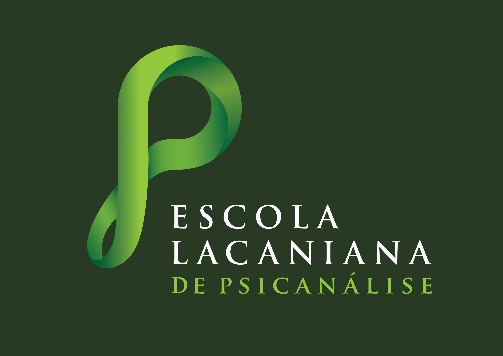  Curso de Introdução à Psicanálise/2022FICHA DE INSCRIÇÃONOME: ...............................................................................................................................FORMAÇÃO: ...................................................................................................................ENDEREÇO: ...................................................................................................................CEP: ...........................TEL: .......................................CEL:...............................................E-MAIL: .............................................................................................................................COMO SOUBE DO CURSO: ...........................................................................................Preços do curso:PROFISSIONAIS:  R$ 700,00/ ESTUDANTES: R$ 400,00/ AULA AVULSA: R$ 100,00 20% de desconto para pagamentos à vista. Se sua preferência for por inscrição através e-mail, é necessário que preencha a ficha, realize o depósito e nos envie o comprovante de pagamento.Dados bancários:Banco ItaúAg: 0413C/c: 48.162-3CNPJ: 30.124.283/0001-44Escola Lacaniana de PsicanáliseAv. Ataulfo de Paiva n° 255, sala 206Leblon - RJTel/Fax: (21) 2294-9336 / (21)981620713E-mail: secretaria@escolalacaniana.com.br  